SSalaries and Allowances Act 1975Formerly “Salaries and Allowances Tribunal Act 1975”Portfolio:Minister for Public Sector ManagementAgency:Salaries and Allowances TribunalSalaries and Allowances Tribunal Act 19751975/02716 May 1975Act other than s. 13: 16 May 1975 (see s. 2(1)); s. 13: 8 Aug 1975 (see s. 2(2) and Gazette 12 Aug 1975 p. 2951)Salaries and Allowances Tribunal Act Amendment Act 19751975/08920 Nov 197519 Sep 1975 (see s. 2)Salaries and Allowances Tribunal Act Amendment Act 19781978/06322 Sep 197822 Sep 1978Salaries and Allowances Tribunal Act Amendment Act 19791979/03311 Oct 197911 Oct 1979Salaries and Allowances Tribunal Amendment Act 19801980/0345 Nov 19805 Nov 1980Acts Amendment and Repeal (Disqualification for Parliament) Act 1984 Pt. X1984/07814 Nov 19841 Jul 1985 (see s. 2 and Gazette 17 May 1985 p. 1671)Salaries and Allowances Amendment Act 19861986/0341 Aug 19861 Aug 1986 (see s. 2)Acts Amendment (Parliamentary Superannuation) Act 1986 Pt. II1986/05826 Nov 198624 Dec 1986Salaries and Allowances Amendment Act 19871987/01325 Jun 198725 Jun 1987 (see s. 2)Acts Amendment (Electoral Reform) Act 1987 Pt. VII1987/04012 Jul 198730 Oct 1987 (see s. 2 and Gazette 30 Oct 1987 p. 3977)Acts Amendment (Parliamentary Superannuation) Act 1987 Pt. II1987/10316 Dec 198716 Dec 1987 (see s. 2)Acts Amendment (Parliamentary Superannuation) and Transitional Arrangements Act 1988 Pt. 21988/00630 Jun 198830 Jun 1988 (see s. 2(1))Reprinted as at 16 Nov 1988 Reprinted as at 16 Nov 1988 Reprinted as at 16 Nov 1988 Reprinted as at 16 Nov 1988 Acts Amendment (Remuneration of Governor) Act 1989 Pt. 31989/0191 Dec 19891 Dec 1989 (see s. 2(1))Acts Amendment (Parliamentary Superannuation) Act 1989 Pt. 51989/03115 Dec 198915 Dec 1989 (see s. 2)Acts Amendment (Parliamentary Secretaries) Act 1990 Pt. 31990/0388 Nov 19908 Nov 1990 (see s. 2)Salaries and Allowances Amendment Act 19911991/04917 Dec 199117 Dec 1991 (see s. 2)Salaries and Allowances Amendment Act 19921992/06811 Dec 199211 Dec 1992 (see s. 2)Financial Administration Legislation Amendment Act 1993 s. 111993/00627 Aug 19931 Jul 1993 (see s. 2(1))Acts Amendment (Official Corruption Commission) Act 1994 s. 201994/01422 Apr 199424 May 1994 (see s. 2 and Gazette 24 May 1994 p. 2193)Reprinted as at 26 Apr 1994 (not including 1994/014)Reprinted as at 26 Apr 1994 (not including 1994/014)Reprinted as at 26 Apr 1994 (not including 1994/014)Reprinted as at 26 Apr 1994 (not including 1994/014)Acts Amendment (Public Sector Management) Act 1994 s. 191994/03229 Jun 19941 Oct 1994 (see s. 2 and Gazette 30 Sep 1994 p. 4948)Statutes (Repeals and Minor Amendments) Act 1994 s. 41994/0739 Dec 19949 Dec 1994 (see s. 2)Industrial Legislation Amendment Act 1995 s. 371995/0019 May 19959 May 1995 (see s. 2(1))Salaries and Allowances Amendment Act 19951995/04518 Oct 199518 Oct 1995 (see s. 2)Official Corruption Commission Amendment Act 1996 s. 261996/02928 Aug 199630 Aug 1996 (see s. 2 and Gazette 30 Aug 1996 p. 4365)Financial Legislation Amendment Act 1996 s. 641996/04925 Oct 199625 Oct 1996 (see s. 2(1))Acts Amendment (Auxiliary Judges) Act 1997 Pt. 91997/02318 Sep 199718 Sep 1997 (see s. 2)Equal Opportunity Amendment Act (No. 3) 1997 s. 81997/0429 Dec 19976 Jan 1998 (see s. 2(1))Reprinted as at 8 Sep 2000 Reprinted as at 8 Sep 2000 Reprinted as at 8 Sep 2000 Reprinted as at 8 Sep 2000 Electoral Amendment Act 2000 s. 26 & 572000/03610 Oct 200021 Oct 2000 (see s. 2 and Gazette 20 Oct 2000 p. 5899)Parliamentary Superannuation Legislation Amendment Act 2000 Pt. 32000/03710 Oct 200010 Oct 2000 (see s. 2)Salaries and Allowances Amendment Act 20012001/02226 Nov 200126 Nov 2001 (see s. 2)Corruption and Crime Commission Act 2003 Sch. 4 cl. 92003/0483 Jul 20031 Jan 2004 (see s. 2 and Gazette 30 Dec 2003 p. 5723)Labour Relations Reform (Consequential Amendments) Regulations 2003 r. 17 published in Gazette 15 Aug 2003 p. 3685‑92Labour Relations Reform (Consequential Amendments) Regulations 2003 r. 17 published in Gazette 15 Aug 2003 p. 3685‑92Labour Relations Reform (Consequential Amendments) Regulations 2003 r. 17 published in Gazette 15 Aug 2003 p. 3685‑9215 Sep 2003 (see r. 2)Corruption and Crime Commission Amendment and Repeal Act 2003 s. 74(2)2003/07822 Dec 20037 Jul 2004 (see s. 2 and Gazette 6 Jul 2004 p. 2697)Acts Amendment (Court of Appeal) Act 2004 s. 372004/0459 Nov 20041 Feb 2005 (see s. 2 and Gazette 14 Jan 2005 p. 163)Local Government Amendment Act 2004 s. 132004/04912 Nov 20041 Apr 2005 (see s. 2 and Gazette 31 Mar 2005 p. 1029)Electoral Amendment and Repeal Act 2005 s. 102005/00120 May 200520 May 2005 (see s. 2)Reprint 4 as at 10 Jun 2005 Reprint 4 as at 10 Jun 2005 Reprint 4 as at 10 Jun 2005 Reprint 4 as at 10 Jun 2005 Parliamentary Legislation Amendment Act 2006 Pt. 32006/05616 Nov 200617 Nov 2006 (see s. 2)Financial Legislation Amendment and Repeal Act 2006 s. 42006/07721 Dec 20061 Feb 2007 (see s. 2(1) and Gazette 19 Jan 2007 p. 137)Statutes (Repeals and Miscellaneous Amendments) Act 2009 s. 1142009/00821 May 200922 May 2009 (see s. 2(b))Acts Amendment (Bankruptcy) Act 2009 s. 782009/01816 Sep 200917 Sep 2009 (see s. 2(b))Reprint 5 as at 2 Jul 2010 Reprint 5 as at 2 Jul 2010 Reprint 5 as at 2 Jul 2010 Reprint 5 as at 2 Jul 2010 Public Sector Reform Act 2010 s. 832010/0391 Oct 20101 Dec 2010 (see s. 2(b) and Gazette 5 Nov 2010 p. 5563)Local Government Amendment Act 2012 Pt. 4 (s. 38‑41)2012/0024 Apr 2012s. 38, 40(a) & (c) & s. 41 to the extent that it inserts s. 10(4)(c)(i): 21 Apr 2012 (see s. 2(b)) and Gazette 20 Apr 2012 p. 1695);s. 39, 40(b) & s. 41 to the extent that it inserts s. 10(4)(c)(ii): 9 Feb 2013 (see s. 2(b) and Gazette 8 Feb 2013 p. 863)Workforce Reform Act 2014 Pt. 42014/00820 May 20141 Jul 2014 (see s. 2(b) and Gazette 27 Jun 2014 p. 2301)Corruption and Crime Commission Amendment (Misconduct) Act 2014 s. 392014/0359 Dec 20141 Jul 2015 (see s. 2(b) and Gazette 26 Jun 2015 p. 2235)Universities Legislation Amendment Act 2016 Pt. 7 Div. 82016/03219 Oct 20161 Oct 2017 (see s. 2(b) and Gazette 9 Dec 2016 p. 5557)Executive Officer Remuneration (Government Entities) Legislation Amendment Act 2016 Pt. 22016/0467 Dec 20168 Dec 2016 (see s. 2(b))Salaries and Allowances Amendment (Debt and Deficit Remediation) Act 20182018/00127 Feb 2018s. 1 & 2: 27 Feb 2018 (see s. 2(a));Act other than s. 1 & 2: 28 Feb 2018 (see s. 2(b))Reprint 6 as at 24 Aug 2018 Reprint 6 as at 24 Aug 2018 Reprint 6 as at 24 Aug 2018 Reprint 6 as at 24 Aug 2018 TAB (Disposal) Act 2019 s. 1562019/02118 Sep 2019To be proclaimed (see s. 2(1)(b) & 2(2))Constitutional and Electoral Legislation Amendment (Electoral Equality) Act 2021 s. 962021/02024 Nov 202125 Nov 2021 (see s. 2(b))Local Government Amendment Act 2023 Pt. 3 Div. 32023/01118 May 20231 Jan 2024 (see s. 2(d) and SL 2023/92 cl. 2(b))Government Trading Enterprises Act 2023 Pt. 12 Div. 72023/01322 Jun 20231 Jul 2023 (see s. 2(b) and SL 2023/89 cl. 2)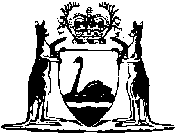 